هو الأبهی - ای عبد بها، موسيقی از علوم ممدوحه در درگاه…عبدالبهآءاصلی فارسی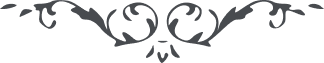 هو الأبهی ای عبد بها، موسيقی از علوم ممدوحه در درگاه کبرياست تا در جوامع کبری و صوامع عظمی بابدع نغمات ترتيل آيات نمائی و چنان آهنگی از مشرق اذکار بلند کنی که ملأ اعلی باهتزاز آيد ملاحظه کن که نظر باين جهت فنّ موسيقی چه قدر ممدوح و مقبول است اگر توانی الحان و انغام و ايقاع و مقامات روحانی را بکار بر و موسيقی ناسوتی را تطبيق بر ترتيل لاهوتی کن آنوقت ملاحظه فرمائی که چه قدر تأثير دارد و چه روح و حيات رحمانی بخشد نغمه و آهنگی بلند کن که بلبلان اسرار را سرمست و بيقرار نمائی و عليک التّحيّة و الثّنآء    ع ع 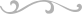 